НОРМАТИВНОЕ РЕГУЛИРОВАНИЕср, 21/10/2020 - 14:02Актуальные сведения о федеральных и региональных законах, письмах органов власти и другие нормативно-правовые документы, регламентирующие обеспечение информационной безопасности несовершеннолетних:1. Федеральный закон РФ от 27.07.2006 г. № 152 — ФЗ «О персональных данных»2. Федеральный закон РФ от 28.12.2010 г. № 390 — ФЗ «О безопасности»3. Федеральный закон РФ от 29.12.2010 г. № 436 — ФЗ «О защите детей от информации, причиняющей вред их здоровью и развитию»4. Указ Президента РФ от 04.03.2013 г. № 183 «О рассмотрении общественных инициатив, направленных гражданами Российской Федерации с использованием интернет-ресурса «Российская общественная инициатива»ПЕРЕКРЁСТНЫЕ ССЫЛКИ КНИГИ ДЛЯ НОРМАТИВНОЕ РЕГУЛИРОВАНИЕ‹ Локальные нормативные акты в сфере обеспечения информационной безопасности обучающихсяВверхПедагогическим работникам ›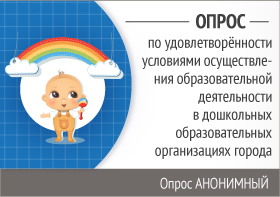 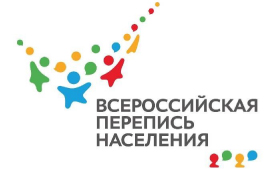 